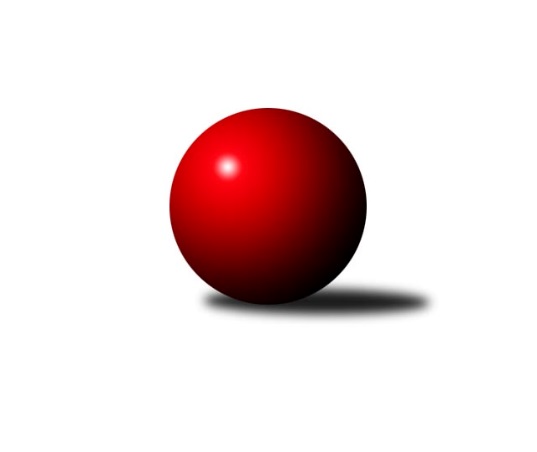 Č.11Ročník 2018/2019	16.7.2024 Zlínská krajská soutěž 2018/2019Statistika 11. kolaTabulka družstev:		družstvo	záp	výh	rem	proh	skore	sety	průměr	body	plné	dorážka	chyby	1.	TJ Spartak Hluk	10	8	1	1	44.0 : 16.0 	(52.0 : 28.0)	1616	17	1137	479	35.5	2.	VKK Vsetín D	10	7	2	1	44.0 : 16.0 	(54.0 : 26.0)	1615	16	1145	470	27	3.	TJ Bojkovice Krons B	10	7	0	3	39.5 : 20.5 	(51.5 : 28.5)	1596	14	1123	473	35.3	4.	KK Kroměříž B	10	6	1	3	39.0 : 21.0 	(45.0 : 35.0)	1579	13	1110	469	35.9	5.	TJ Bojkovice Krons C	10	6	0	4	33.5 : 26.5 	(45.5 : 34.5)	1580	12	1130	449	40.6	6.	TJ Slavia Kroměříž B	10	5	1	4	35.0 : 25.0 	(49.0 : 31.0)	1603	11	1122	481	33.5	7.	KC Zlín D	10	4	0	6	20.5 : 39.5 	(26.5 : 53.5)	1471	8	1053	418	53.3	8.	SC Bylnice  B	9	2	1	6	20.5 : 33.5 	(26.0 : 46.0)	1489	5	1067	422	50.8	9.	TJ Chropyně	9	2	1	6	18.5 : 35.5 	(24.0 : 48.0)	1450	5	1032	418	40.1	10.	KK Kroměříž C	10	2	0	8	18.0 : 42.0 	(30.5 : 49.5)	1475	4	1051	424	56.9	11.	TJ Sokol Machová C	10	1	1	8	11.5 : 48.5 	(28.0 : 52.0)	1505	3	1098	407	53.6Tabulka doma:		družstvo	záp	výh	rem	proh	skore	sety	průměr	body	maximum	minimum	1.	VKK Vsetín D	5	5	0	0	29.0 : 1.0 	(33.0 : 7.0)	1727	10	1803	1640	2.	TJ Bojkovice Krons B	5	5	0	0	26.5 : 3.5 	(30.0 : 10.0)	1697	10	1731	1639	3.	TJ Bojkovice Krons C	5	5	0	0	26.0 : 4.0 	(29.5 : 10.5)	1701	10	1770	1638	4.	TJ Spartak Hluk	5	4	1	0	24.5 : 5.5 	(27.0 : 13.0)	1603	9	1680	1496	5.	KK Kroměříž B	5	4	1	0	24.0 : 6.0 	(26.0 : 14.0)	1556	9	1584	1513	6.	TJ Slavia Kroměříž B	5	4	0	1	24.0 : 6.0 	(27.0 : 13.0)	1665	8	1692	1614	7.	KC Zlín D	5	4	0	1	20.5 : 9.5 	(25.5 : 14.5)	1474	8	1541	1409	8.	SC Bylnice  B	4	2	0	2	13.5 : 10.5 	(14.0 : 18.0)	1575	4	1632	1462	9.	KK Kroměříž C	5	1	0	4	8.0 : 22.0 	(15.0 : 25.0)	1403	2	1430	1328	10.	TJ Chropyně	5	0	1	4	6.5 : 23.5 	(10.0 : 30.0)	1545	1	1613	1440	11.	TJ Sokol Machová C	5	0	1	4	5.0 : 25.0 	(13.5 : 26.5)	1490	1	1559	1366Tabulka venku:		družstvo	záp	výh	rem	proh	skore	sety	průměr	body	maximum	minimum	1.	TJ Spartak Hluk	5	4	0	1	19.5 : 10.5 	(25.0 : 15.0)	1619	8	1676	1429	2.	VKK Vsetín D	5	2	2	1	15.0 : 15.0 	(21.0 : 19.0)	1592	6	1659	1527	3.	TJ Chropyně	4	2	0	2	12.0 : 12.0 	(14.0 : 18.0)	1426	4	1604	1105	4.	KK Kroměříž B	5	2	0	3	15.0 : 15.0 	(19.0 : 21.0)	1583	4	1719	1487	5.	TJ Bojkovice Krons B	5	2	0	3	13.0 : 17.0 	(21.5 : 18.5)	1571	4	1626	1498	6.	TJ Slavia Kroměříž B	5	1	1	3	11.0 : 19.0 	(22.0 : 18.0)	1591	3	1634	1554	7.	KK Kroměříž C	5	1	0	4	10.0 : 20.0 	(15.5 : 24.5)	1485	2	1627	1401	8.	TJ Bojkovice Krons C	5	1	0	4	7.5 : 22.5 	(16.0 : 24.0)	1563	2	1605	1515	9.	TJ Sokol Machová C	5	1	0	4	6.5 : 23.5 	(14.5 : 25.5)	1508	2	1610	1389	10.	SC Bylnice  B	5	0	1	4	7.0 : 23.0 	(12.0 : 28.0)	1469	1	1632	1277	11.	KC Zlín D	5	0	0	5	0.0 : 30.0 	(1.0 : 39.0)	1470	0	1537	1375Tabulka podzimní části:		družstvo	záp	výh	rem	proh	skore	sety	průměr	body	doma	venku	1.	TJ Spartak Hluk	10	8	1	1	44.0 : 16.0 	(52.0 : 28.0)	1616	17 	4 	1 	0 	4 	0 	1	2.	VKK Vsetín D	10	7	2	1	44.0 : 16.0 	(54.0 : 26.0)	1615	16 	5 	0 	0 	2 	2 	1	3.	TJ Bojkovice Krons B	10	7	0	3	39.5 : 20.5 	(51.5 : 28.5)	1596	14 	5 	0 	0 	2 	0 	3	4.	KK Kroměříž B	10	6	1	3	39.0 : 21.0 	(45.0 : 35.0)	1579	13 	4 	1 	0 	2 	0 	3	5.	TJ Bojkovice Krons C	10	6	0	4	33.5 : 26.5 	(45.5 : 34.5)	1580	12 	5 	0 	0 	1 	0 	4	6.	TJ Slavia Kroměříž B	10	5	1	4	35.0 : 25.0 	(49.0 : 31.0)	1603	11 	4 	0 	1 	1 	1 	3	7.	KC Zlín D	10	4	0	6	20.5 : 39.5 	(26.5 : 53.5)	1471	8 	4 	0 	1 	0 	0 	5	8.	SC Bylnice  B	9	2	1	6	20.5 : 33.5 	(26.0 : 46.0)	1489	5 	2 	0 	2 	0 	1 	4	9.	TJ Chropyně	9	2	1	6	18.5 : 35.5 	(24.0 : 48.0)	1450	5 	0 	1 	4 	2 	0 	2	10.	KK Kroměříž C	10	2	0	8	18.0 : 42.0 	(30.5 : 49.5)	1475	4 	1 	0 	4 	1 	0 	4	11.	TJ Sokol Machová C	10	1	1	8	11.5 : 48.5 	(28.0 : 52.0)	1505	3 	0 	1 	4 	1 	0 	4Tabulka jarní části:		družstvo	záp	výh	rem	proh	skore	sety	průměr	body	doma	venku	1.	TJ Slavia Kroměříž B	0	0	0	0	0.0 : 0.0 	(0.0 : 0.0)	0	0 	0 	0 	0 	0 	0 	0 	2.	TJ Sokol Machová C	0	0	0	0	0.0 : 0.0 	(0.0 : 0.0)	0	0 	0 	0 	0 	0 	0 	0 	3.	KC Zlín D	0	0	0	0	0.0 : 0.0 	(0.0 : 0.0)	0	0 	0 	0 	0 	0 	0 	0 	4.	TJ Chropyně	0	0	0	0	0.0 : 0.0 	(0.0 : 0.0)	0	0 	0 	0 	0 	0 	0 	0 	5.	KK Kroměříž C	0	0	0	0	0.0 : 0.0 	(0.0 : 0.0)	0	0 	0 	0 	0 	0 	0 	0 	6.	KK Kroměříž B	0	0	0	0	0.0 : 0.0 	(0.0 : 0.0)	0	0 	0 	0 	0 	0 	0 	0 	7.	VKK Vsetín D	0	0	0	0	0.0 : 0.0 	(0.0 : 0.0)	0	0 	0 	0 	0 	0 	0 	0 	8.	TJ Bojkovice Krons B	0	0	0	0	0.0 : 0.0 	(0.0 : 0.0)	0	0 	0 	0 	0 	0 	0 	0 	9.	TJ Bojkovice Krons C	0	0	0	0	0.0 : 0.0 	(0.0 : 0.0)	0	0 	0 	0 	0 	0 	0 	0 	10.	SC Bylnice  B	0	0	0	0	0.0 : 0.0 	(0.0 : 0.0)	0	0 	0 	0 	0 	0 	0 	0 	11.	TJ Spartak Hluk	0	0	0	0	0.0 : 0.0 	(0.0 : 0.0)	0	0 	0 	0 	0 	0 	0 	0 Zisk bodů pro družstvo:		jméno hráče	družstvo	body	zápasy	v %	dílčí body	sety	v %	1.	Petra Gottwaldová 	VKK Vsetín D 	8	/	8	(100%)	15	/	16	(94%)	2.	Zdeněk Kočíř 	TJ Spartak Hluk 	8	/	9	(89%)	13	/	18	(72%)	3.	Jaroslav Pavlík 	KK Kroměříž B 	8	/	10	(80%)	14	/	20	(70%)	4.	Eva Hajdová 	VKK Vsetín D 	7	/	8	(88%)	11	/	16	(69%)	5.	Petr Buksa 	TJ Slavia Kroměříž B 	7	/	9	(78%)	14	/	18	(78%)	6.	Stanislav Poledňák 	KK Kroměříž B 	7	/	9	(78%)	12	/	18	(67%)	7.	Josef Kundrata 	TJ Bojkovice Krons B 	6	/	8	(75%)	12.5	/	16	(78%)	8.	Dita Stratilová 	VKK Vsetín D 	6	/	8	(75%)	12	/	16	(75%)	9.	Ondřej Kelíšek 	TJ Spartak Hluk 	6	/	8	(75%)	11	/	16	(69%)	10.	Miroslav Macega 	TJ Slavia Kroměříž B 	6	/	8	(75%)	10.5	/	16	(66%)	11.	Adam Kalina 	TJ Bojkovice Krons C 	6	/	9	(67%)	11.5	/	18	(64%)	12.	Oldřich Křen 	KK Kroměříž C 	6	/	10	(60%)	13	/	20	(65%)	13.	Ludvík Jurásek 	TJ Spartak Hluk 	6	/	10	(60%)	13	/	20	(65%)	14.	Michal Ondrušek 	TJ Bojkovice Krons B 	5.5	/	7	(79%)	7	/	14	(50%)	15.	Radomír Kozáček 	TJ Bojkovice Krons C 	5.5	/	8	(69%)	11	/	16	(69%)	16.	Jaroslav Kramár 	TJ Bojkovice Krons B 	5	/	5	(100%)	8	/	10	(80%)	17.	Ondřej Novák 	SC Bylnice  B 	5	/	9	(56%)	10	/	18	(56%)	18.	Michal Pecl 	SC Bylnice  B 	5	/	9	(56%)	8	/	18	(44%)	19.	Richard Mikeš 	TJ Chropyně  	4.5	/	7	(64%)	9	/	14	(64%)	20.	Věra Skoumalová 	KC Zlín D 	4	/	5	(80%)	8.5	/	10	(85%)	21.	Jiří Pospíšil 	TJ Spartak Hluk 	4	/	5	(80%)	7	/	10	(70%)	22.	Lenka Krejčířová 	TJ Chropyně  	4	/	5	(80%)	6	/	10	(60%)	23.	František Nedopil 	KK Kroměříž B 	4	/	6	(67%)	8	/	12	(67%)	24.	Michal Machala 	TJ Bojkovice Krons B 	4	/	8	(50%)	9	/	16	(56%)	25.	Pavel Polišenský 	TJ Slavia Kroměříž B 	4	/	8	(50%)	9	/	16	(56%)	26.	Ondřej Rathúský 	KK Kroměříž C 	4	/	9	(44%)	10.5	/	18	(58%)	27.	Josef Vaculík 	KK Kroměříž B 	4	/	9	(44%)	8	/	18	(44%)	28.	Ladislav Strnad 	SC Bylnice  B 	3.5	/	6	(58%)	6	/	12	(50%)	29.	Hana Polišenská 	KC Zlín D 	3.5	/	7	(50%)	7	/	14	(50%)	30.	Tomáš Indra 	TJ Spartak Hluk 	3	/	4	(75%)	6	/	8	(75%)	31.	Vlastimil Lahuta 	TJ Bojkovice Krons C 	3	/	4	(75%)	5	/	8	(63%)	32.	Přemysl Gottwald 	VKK Vsetín D 	3	/	5	(60%)	5	/	10	(50%)	33.	Jaroslav Sojka 	TJ Bojkovice Krons B 	3	/	6	(50%)	9	/	12	(75%)	34.	Milan Skopal 	TJ Slavia Kroměříž B 	3	/	6	(50%)	6.5	/	12	(54%)	35.	Šárka Drahotuská 	TJ Sokol Machová C 	3	/	6	(50%)	4	/	12	(33%)	36.	Jan Lahuta 	TJ Bojkovice Krons C 	3	/	7	(43%)	6	/	14	(43%)	37.	Radmila Spurná 	KK Kroměříž C 	3	/	10	(30%)	4	/	20	(20%)	38.	Lucie Oriňáková 	VKK Vsetín D 	2	/	3	(67%)	5	/	6	(83%)	39.	Petr Foltýn 	VKK Vsetín D 	2	/	3	(67%)	5	/	6	(83%)	40.	Jan Trlica 	TJ Slavia Kroměříž B 	2	/	3	(67%)	3	/	6	(50%)	41.	Zdeněk Kafka 	TJ Bojkovice Krons C 	2	/	4	(50%)	4	/	8	(50%)	42.	Jiří Hanák 	TJ Sokol Machová C 	2	/	4	(50%)	4	/	8	(50%)	43.	Michal Růžička 	TJ Slavia Kroměříž B 	2	/	4	(50%)	4	/	8	(50%)	44.	Jan Křižka 	TJ Bojkovice Krons C 	2	/	5	(40%)	7	/	10	(70%)	45.	Rudolf Kadlečík 	KC Zlín D 	2	/	5	(40%)	4	/	10	(40%)	46.	Miloslav Kalina 	TJ Bojkovice Krons B 	2	/	6	(33%)	6	/	12	(50%)	47.	Martin Novotný 	KK Kroměříž B 	2	/	6	(33%)	3	/	12	(25%)	48.	Miroslav Ševeček 	TJ Sokol Machová C 	2	/	8	(25%)	5.5	/	16	(34%)	49.	Roman Škrabal 	TJ Sokol Machová C 	2	/	9	(22%)	6	/	18	(33%)	50.	Věrek Zapletal 	TJ Chropyně  	1	/	1	(100%)	1	/	2	(50%)	51.	Lenka Farkašovská 	TJ Spartak Hluk 	1	/	1	(100%)	1	/	2	(50%)	52.	Jan Růžička 	TJ Slavia Kroměříž B 	1	/	2	(50%)	2	/	4	(50%)	53.	Michal Kuchařík 	TJ Chropyně  	1	/	4	(25%)	3	/	8	(38%)	54.	Jan Bambuch 	KK Kroměříž C 	1	/	4	(25%)	2	/	8	(25%)	55.	Vladimír Čech 	KC Zlín D 	1	/	5	(20%)	2	/	10	(20%)	56.	Marie Hnilicová 	KC Zlín D 	1	/	6	(17%)	4	/	12	(33%)	57.	Karel Večeřa 	KC Zlín D 	1	/	7	(14%)	1	/	14	(7%)	58.	Vladimír Beran 	TJ Chropyně  	1	/	8	(13%)	3.5	/	16	(22%)	59.	Antonín Strnad 	SC Bylnice  B 	1	/	8	(13%)	2	/	16	(13%)	60.	Jaroslav Krejčíř 	TJ Chropyně  	1	/	8	(13%)	1.5	/	16	(9%)	61.	Margita Fryštacká 	TJ Sokol Machová C 	0.5	/	2	(25%)	1	/	4	(25%)	62.	Jaromír Měřil 	TJ Sokol Machová C 	0	/	1	(0%)	1	/	2	(50%)	63.	Miroslav Nožička 	TJ Spartak Hluk 	0	/	1	(0%)	1	/	2	(50%)	64.	Milan Podaný 	TJ Chropyně  	0	/	1	(0%)	0	/	2	(0%)	65.	Oldřich Kužela 	SC Bylnice  B 	0	/	1	(0%)	0	/	2	(0%)	66.	Jan Lahuta 	TJ Bojkovice Krons C 	0	/	2	(0%)	1	/	4	(25%)	67.	Vladimíra Strnková 	SC Bylnice  B 	0	/	2	(0%)	0	/	4	(0%)	68.	Tomáš Minařík 	KK Kroměříž C 	0	/	2	(0%)	0	/	4	(0%)	69.	Eva Kyseláková 	TJ Spartak Hluk 	0	/	2	(0%)	0	/	4	(0%)	70.	Karel Skoumal 	KC Zlín D 	0	/	3	(0%)	0	/	6	(0%)	71.	Jan Hastík 	TJ Sokol Machová C 	0	/	4	(0%)	2.5	/	8	(31%)	72.	Kateřina Spurná 	KK Kroměříž C 	0	/	4	(0%)	1	/	8	(13%)	73.	Radek Hajda 	VKK Vsetín D 	0	/	5	(0%)	1	/	10	(10%)	74.	Josef Benek 	TJ Sokol Machová C 	0	/	6	(0%)	4	/	12	(33%)Průměry na kuželnách:		kuželna	průměr	plné	dorážka	chyby	výkon na hráče	1.	TJ Bojkovice Krons, 1-2	1650	1156	494	39.1	(412.7)	2.	TJ Slavia Kroměříž, 1-4	1616	1147	469	32.9	(404.2)	3.	TJ Zbrojovka Vsetín, 1-4	1610	1131	478	36.2	(402.6)	4.	Chropyně, 1-2	1576	1120	456	38.6	(394.1)	5.	TJ Spartak Hluk, 1-4	1559	1101	458	38.1	(389.9)	6.	TJ Sokol Machová, 1-4	1535	1095	439	47.0	(383.8)	7.	KK Kroměříž, 1-4	1481	1059	421	49.2	(370.3)	8.	KC Zlín, 1-4	1414	1013	400	55.7	(353.6)Nejlepší výkony na kuželnách:TJ Bojkovice Krons, 1-2TJ Bojkovice Krons C	1770	2. kolo	Zdeněk Kafka 	TJ Bojkovice Krons C	482	2. koloTJ Bojkovice Krons C	1738	10. kolo	Josef Kundrata 	TJ Bojkovice Krons B	471	5. koloTJ Bojkovice Krons B	1731	9. kolo	Adam Kalina 	TJ Bojkovice Krons C	470	2. koloTJ Bojkovice Krons B	1729	5. kolo	Adam Kalina 	TJ Bojkovice Krons C	467	10. koloTJ Bojkovice Krons B	1724	3. kolo	Adam Kalina 	TJ Bojkovice Krons C	460	9. koloKK Kroměříž B	1719	5. kolo	Michal Machala 	TJ Bojkovice Krons B	455	7. koloTJ Bojkovice Krons C	1691	9. kolo	Jaroslav Kramár 	TJ Bojkovice Krons B	454	5. koloTJ Spartak Hluk	1676	9. kolo	Ladislav Strnad 	SC Bylnice  B	452	5. koloTJ Bojkovice Krons C	1670	7. kolo	Michal Machala 	TJ Bojkovice Krons B	448	3. koloTJ Bojkovice Krons B	1661	7. kolo	Ondřej Novák 	SC Bylnice  B	447	5. koloTJ Slavia Kroměříž, 1-4TJ Slavia Kroměříž B	1692	8. kolo	Pavel Polišenský 	TJ Slavia Kroměříž B	466	8. koloTJ Slavia Kroměříž B	1687	4. kolo	Petr Buksa 	TJ Slavia Kroměříž B	438	4. koloTJ Slavia Kroměříž B	1684	11. kolo	Milan Skopal 	TJ Slavia Kroměříž B	434	11. koloVKK Vsetín D	1659	6. kolo	Eva Hajdová 	VKK Vsetín D	433	6. koloTJ Slavia Kroměříž B	1646	6. kolo	Miroslav Macega 	TJ Slavia Kroměříž B	431	11. koloTJ Slavia Kroměříž B	1614	2. kolo	Stanislav Poledňák 	KK Kroměříž B	430	11. koloTJ Bojkovice Krons C	1605	8. kolo	Adam Kalina 	TJ Bojkovice Krons C	429	8. koloKK Kroměříž B	1591	11. kolo	Pavel Polišenský 	TJ Slavia Kroměříž B	428	4. koloTJ Sokol Machová C	1551	2. kolo	Petra Gottwaldová 	VKK Vsetín D	425	6. koloKC Zlín D	1439	4. kolo	Petr Buksa 	TJ Slavia Kroměříž B	423	2. koloTJ Zbrojovka Vsetín, 1-4VKK Vsetín D	1803	5. kolo	Petra Gottwaldová 	VKK Vsetín D	473	9. koloVKK Vsetín D	1770	9. kolo	Lucie Oriňáková 	VKK Vsetín D	464	7. koloVKK Vsetín D	1765	1. kolo	Petra Gottwaldová 	VKK Vsetín D	459	5. koloTJ Spartak Hluk	1670	10. kolo	Petr Foltýn 	VKK Vsetín D	459	5. koloVKK Vsetín D	1656	7. kolo	Dita Stratilová 	VKK Vsetín D	454	9. koloSC Bylnice  B	1644	2. kolo	Lucie Oriňáková 	VKK Vsetín D	454	1. koloVKK Vsetín D	1640	3. kolo	Ladislav Strnad 	SC Bylnice  B	452	10. koloSC Bylnice  B	1632	4. kolo	Ludvík Jurásek 	TJ Spartak Hluk	452	10. koloTJ Bojkovice Krons B	1626	4. kolo	Dita Stratilová 	VKK Vsetín D	450	5. koloTJ Bojkovice Krons B	1619	1. kolo	Dita Stratilová 	VKK Vsetín D	449	1. koloChropyně, 1-2TJ Spartak Hluk	1650	7. kolo	Richard Mikeš 	TJ Chropyně 	434	5. koloKK Kroměříž B	1619	3. kolo	Adam Kalina 	TJ Bojkovice Krons C	431	1. koloTJ Chropyně 	1613	5. kolo	Richard Mikeš 	TJ Chropyně 	427	11. koloVKK Vsetín D	1604	11. kolo	Lenka Krejčířová 	TJ Chropyně 	426	7. koloTJ Slavia Kroměříž B	1597	5. kolo	Stanislav Poledňák 	KK Kroměříž B	425	3. koloTJ Chropyně 	1587	11. kolo	Jaroslav Pavlík 	KK Kroměříž B	424	3. koloTJ Bojkovice Krons C	1569	1. kolo	Ondřej Kelíšek 	TJ Spartak Hluk	421	7. koloTJ Chropyně 	1566	7. kolo	Josef Vaculík 	KK Kroměříž B	417	3. koloTJ Chropyně 	1519	1. kolo	Tomáš Indra 	TJ Spartak Hluk	414	7. koloTJ Chropyně 	1440	3. kolo	Ludvík Jurásek 	TJ Spartak Hluk	413	7. koloTJ Spartak Hluk, 1-4TJ Spartak Hluk	1680	3. kolo	Zdeněk Kočíř 	TJ Spartak Hluk	440	3. koloTJ Spartak Hluk	1641	6. kolo	Ondřej Kelíšek 	TJ Spartak Hluk	431	3. koloTJ Spartak Hluk	1609	11. kolo	Ondřej Kelíšek 	TJ Spartak Hluk	428	6. koloTJ Spartak Hluk	1588	1. kolo	Zdeněk Kočíř 	TJ Spartak Hluk	425	11. koloTJ Slavia Kroměříž B	1582	3. kolo	Zdeněk Kočíř 	TJ Spartak Hluk	414	1. koloVKK Vsetín D	1527	8. kolo	Ludvík Jurásek 	TJ Spartak Hluk	411	3. koloTJ Bojkovice Krons C	1515	11. kolo	Milan Skopal 	TJ Slavia Kroměříž B	410	3. koloTJ Spartak Hluk	1496	8. kolo	Ludvík Jurásek 	TJ Spartak Hluk	408	6. koloKK Kroměříž B	1487	1. kolo	Ludvík Jurásek 	TJ Spartak Hluk	407	11. koloKC Zlín D	1470	6. kolo	Radomír Kozáček 	TJ Bojkovice Krons C	407	11. koloTJ Sokol Machová, 1-4TJ Spartak Hluk	1671	4. kolo	Oldřich Křen 	KK Kroměříž C	449	1. koloTJ Chropyně 	1604	6. kolo	Ludvík Jurásek 	TJ Spartak Hluk	442	4. koloTJ Bojkovice Krons B	1594	8. kolo	Lenka Krejčířová 	TJ Chropyně 	432	6. koloSC Bylnice  B	1563	11. kolo	Michal Ondrušek 	TJ Bojkovice Krons B	426	8. koloTJ Sokol Machová C	1559	11. kolo	Michal Pecl 	SC Bylnice  B	425	11. koloTJ Sokol Machová C	1533	8. kolo	Miroslav Ševeček 	TJ Sokol Machová C	424	8. koloTJ Sokol Machová C	1501	4. kolo	Miroslav Ševeček 	TJ Sokol Machová C	415	11. koloTJ Sokol Machová C	1493	6. kolo	Zdeněk Kočíř 	TJ Spartak Hluk	413	4. koloKK Kroměříž C	1466	1. kolo	Roman Škrabal 	TJ Sokol Machová C	413	11. koloTJ Sokol Machová C	1366	1. kolo	Michal Kuchařík 	TJ Chropyně 	410	6. koloKK Kroměříž, 1-4TJ Slavia Kroměříž B	1634	10. kolo	Jaroslav Pavlík 	KK Kroměříž B	443	4. koloKK Kroměříž B	1584	2. kolo	Miroslav Macega 	TJ Slavia Kroměříž B	431	10. koloKK Kroměříž B	1577	4. kolo	Pavel Polišenský 	TJ Slavia Kroměříž B	427	10. koloTJ Bojkovice Krons B	1568	6. kolo	Stanislav Poledňák 	KK Kroměříž B	426	6. koloKK Kroměříž B	1566	9. kolo	Vlastimil Lahuta 	TJ Bojkovice Krons C	421	6. koloVKK Vsetín D	1556	4. kolo	Michal Machala 	TJ Bojkovice Krons B	417	6. koloKK Kroměříž B	1542	6. kolo	Petra Gottwaldová 	VKK Vsetín D	412	4. koloTJ Bojkovice Krons C	1525	6. kolo	Stanislav Poledňák 	KK Kroměříž B	411	2. koloKK Kroměříž B	1513	10. kolo	Jaroslav Pavlík 	KK Kroměříž B	411	2. koloKK Kroměříž C	1467	9. kolo	Josef Vaculík 	KK Kroměříž B	409	4. koloKC Zlín, 1-4KC Zlín D	1541	11. kolo	Věra Skoumalová 	KC Zlín D	435	11. koloTJ Bojkovice Krons B	1498	11. kolo	Josef Kundrata 	TJ Bojkovice Krons B	431	11. koloKC Zlín D	1491	8. kolo	Věra Skoumalová 	KC Zlín D	425	5. koloTJ Sokol Machová C	1490	5. kolo	Vladimír Čech 	KC Zlín D	418	11. koloKC Zlín D	1477	5. kolo	Roman Škrabal 	TJ Sokol Machová C	417	5. koloKC Zlín D	1453	1. kolo	Ondřej Rathúský 	KK Kroměříž C	416	3. koloKC Zlín D	1409	3. kolo	Věra Skoumalová 	KC Zlín D	408	8. koloKK Kroměříž C	1401	3. kolo	Rudolf Kadlečík 	KC Zlín D	402	1. koloSC Bylnice  B	1277	1. kolo	Ondřej Novák 	SC Bylnice  B	392	1. koloTJ Chropyně 	1105	8. kolo	Věra Skoumalová 	KC Zlín D	384	3. koloČetnost výsledků:	6.0 : 0.0	16x	5.5 : 0.5	2x	5.0 : 1.0	10x	4.0 : 2.0	7x	3.0 : 3.0	4x	2.0 : 4.0	4x	1.5 : 4.5	3x	1.0 : 5.0	4x	0.0 : 6.0	5x